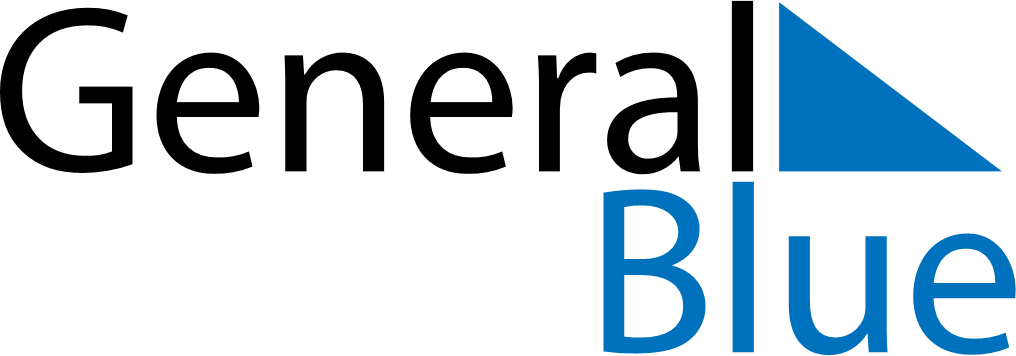 Daily PlannerNovember 14, 2021 - November 20, 2021Daily PlannerNovember 14, 2021 - November 20, 2021Daily PlannerNovember 14, 2021 - November 20, 2021Daily PlannerNovember 14, 2021 - November 20, 2021Daily PlannerNovember 14, 2021 - November 20, 2021Daily PlannerNovember 14, 2021 - November 20, 2021Daily Planner SundayNov 14MondayNov 15TuesdayNov 16WednesdayNov 17ThursdayNov 18 FridayNov 19 SaturdayNov 20MorningAfternoonEvening